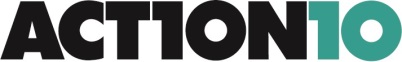 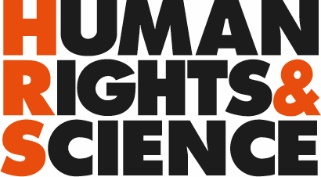 Programme Partner logoName of programmeReal-time Outcome Planning and Evaluation (ROPE)
Programme journal EVALUATION, 
Template with guidelines
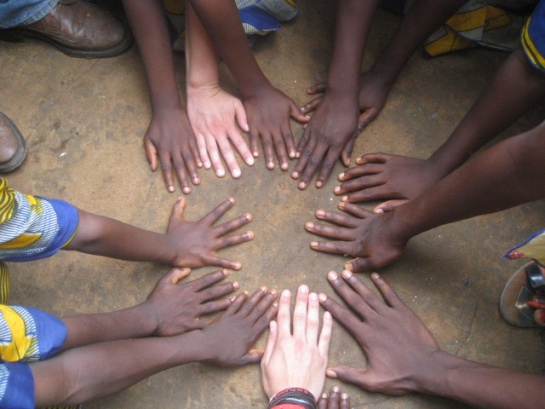 Photo HR&S, 2011ROPE was developed by Cecilia ÖMAN (HR&S).Document informationDocument name: Programme Journal Template EVALUATION
Author: Assoc Prof  Cecilia  ÖMAN, Founder of Action10 and Human Rights and Science
File name: Programme Journal Template EVALUATIONRevision history	Version No. 	Date			1.0		Dec 2010	2.0  		Jan 2013			3.0		June 2013				4.0 		September 2013			5.0 		October 2013			6.0		April 2014 				7.0		Nov 2015This version		8.01		Nov 2015About ROPEThe Real-time outcome planning and evaluation (ROPE), the Ten Actions (TAct) and the Cross-Cultural partnership (CCP have been developed by Assoc. Prof. Cecilia ÖMAN Founder of Action10 and of Human Rights and Science, and are the property of Human Rights and Science. CCP has been developed in collaboration with Mr Peter ROPERT at Grace Project Sweden (GPS) and are thus co-owned by GPS. Cecilia started developing the tools in 2009 and they have been continuously developed ever since. It is a never ending process, as lessons are continuously learnt and support, ideas, advice and challenges provided by partners, colleagues and friends keep requesting for modifications, and thus hopefully improvements. This document can be downloaded as PDF from www.humanrightsandscience.se.  A word document, where the template can be filled in, can be requested from www.humanrightsandscience.se. If the user is person or an institution from a higher income country then HR&S charges a fee.  HR&S offers seminars on the use of ROPE and the Ten Actions (TAct) and well as workshops, where the participants own programmes are designed according to ROPE. HR&S also offers workshops on the topic of cross cultural partnership awareness rising. AcknowledgementAction10 and HR&S are grateful to the developers of Outcome mapping for their significant contributions to the field of monitoring and evaluation. The concept of measuring outcomes instead of outputs was originally introduced by Sarah Earl, Fred Carden, and Terry Smutylo already in 2001 (Earl et al, 2001) when they developed the Outcome mapping tool. The ROPE is benefitting from the Outcome mapping concepts the “Outcome challenges”, the “Progress markers” and the “Strategy map” (here called Output mapping). Transparency International is acknowledged for all the good documents they share at their website. Transparency International (TI) is the global civil society organisation leading the fight against corruption. Through more than 90 chapters worldwide and an international secretariat in Berlin, Germany, TI raises awareness of the damaging effects of corruption and works with partners in government, business and civil society to develop and implement effective measures to tackle it.Programme identificationProgramme name: Programme partners: Programme country:Programme period:  Strategy: TAct and ROPEAgreements: See AppendicesRelated Programme journal documents:Programme SummaryTextInputTextOutputTextOutcomeTextImpactTextLessons learntTextIntroductionThe programme journal shall preferably be evaluated twice a year, due 30 June and 31 December. The evaluation is either done during face-to-face meetings or through a Skype calls. The December evaluation shall be included in the Annual report and for Action10 programmes, it shall be presented at the March General Assembly (GA). The PP can always adjust the outcome challenges and the progress markers in relation to lessons-learnt and the realities on the ground. The operation builds on a sequence of monitoring and evaluation events, for with dates, participants and results are recorded. Lessons learnt from the monitoring and evaluation exercises are fed into the programme design revisions.The monitoring starts at the same time as the design of the programme. The first task is to identify the baseline of the programme; the presentation of the situation prior to the start of the programme.  Progress marker and Ten Action scorings together with the related comments are compiled in the Monitoring data sheet.Scoring method in short
Please find details about scoring in the appendices.5	Excellent		90 – 100%4 	Good			70 – 90%3 	Adequate		30 – 70 %2 	Poor			10 – 30 %1 	No performance	0 – 10 %
Please noteThe sign * behind a scoring signifies that the outcome was achieved as a result of the outputs of other actors than the PPsIf the number of Target partners is increasing with time they should be grouped; Group one may for example include the 300 TPs entered the programme during a period of two years.  If the number of individuals in Target partner group increases with time then the scoring of each group is indicated in the scoring box, separated by commas. Scoring based on percentage supersedes scoring based on words. Thus, when a progress marker can be assessed with a percentage, then this is what the scoring shall be based on.The ROPE evaluation planning structureROPE is composed of three chapters, Design, Monitoring, and Evaluation planning. The Design and Monitoring guidelines are presented elsewhere. Each evaluation session (except the baseline) is composed of seven sections: 1.	Logistics of the evaluation planning session.2.	Compilation of monitoring data collected on site. 3.	Evaluation planning summary.4.	Summary of Journals.5.	Stories.6.	Budget.7.	Additional information.The evaluation planning journals are five: Outcome Journal, Output mapping Journal, Sustainable economy Journal, Institutional capacity Journal, Ten Actions Journal.General comments about this evaluationTextEvaluation planning frequenciesThe evaluation planning is preferably done twice a year. In face-to-face meetings or as skype events.Evaluation events and summariesMonitoring Baseline - Event No 0 The baseline monitoring informs about the situation prior to the initiation of the programme.Evaluated period: Notes:Logistics1 The basic Progress markers were in actual practice monitored after the initiation of the programme, thereafter the baseline scoring was in addition added as new Progress markers were included.State of the artEvaluation planning Event No 1Evaluated period:  Text…Notes:  Text…Summary:  Text…Logistics of the evaluation planning sessionCompilation of monitoring data collected on site Evaluation planning summarySummary of JournalsThe different Journals are developed in the chapters below, only the different summaries are presented here.1 During a significant period of time.StoriesStories are collected from the target partners in order to understand as much as possible from their point of views. BudgetCompile the budget for the coming year.Additional informationJournalsThe evaluation planning includes five Journals to structure the procedures; the Outcome, the Output mapping, the Sustainable economy, the Institutional capacity journal and the Ten Action journal.Outcome journalThe Outcome journal monitors the progress of each Target partner towards the achievement of outcomes. Progress markers scorings together with clarifying comments are compiled in the Monitoring Data sheet, first section, if large in volume. If not so large in volume then the progress markers are compiled in the below table. Method Score Progress markersCompile the progress markers in the Monitoring Data Sheet, first section (excel),
 or if the volume is small enough, in the below table (word).Give each Progress marker a running numberCompile the scoring of each progress markerCompile short comments adding information to scorings when appropriateCompile outcomes 
and related parameters in the table belowScoring outcome Scores 1-5 (1= Low, 5 = High)
Outcome journal compilationTranslate the progress marker scoring into words in the Table below.Achieved outcomes are defined as those scoring 4 and 5, whereas not achieved outcomes are those scoring 1 and 2.  Note the Number of the Evaluation event when this outcome was registered and when if the achievement was the result of an intervention by a strategic partner. Present the evidence for achieved and unanticipated outcomes and the assumed reasons for not achieved outcomes:1 Note the Number(s) of the Evaluation event(s) when this outcome was registered2 Score 4 and 5 3 Score 1 and 2Output mapping journalThe Output mapping journal addresses the degree to which the implemented Outputs respons to the Target partner’s needs. The generic format includes the outputs (activities undertaken), inputs (resources allocated) including funding, work hours, advice and consultancy; and any required follow-up. It can also be customized to include specific elements that the programme wants to monitor.Sustainable economy journalThis Journal evaluates the sustainability of the economy. The journal compiles the information from the financial reports. Currency: Identify currency. Supporting documents: Annual financial reports etcFinancial report summary in numbersIncome1 Seed money, investment, interest, sales of products or services provided by Action10 or HRS.Action10 support the start up of programmes through seed-money. These programme costs are expected to be covered by programme income and/or the national or local authorities with time. The TCPP earns income from the interest of giving out investment capital provided by Action10 l to TPs. Action10 proposes 10% interest. The funds are to be paid back after a time period agreed on by the PPs and TPs together, and is immediately reinvested.   PP can in addition extract 7% of the transfers from Action10 to co-fund programme running costs.HumanRightsScience provides investment capital for the initiation of social businesses by the TCPP and HRS together. The TCPP is expected to generate an income which will fund or co-fund the local and Swedish running costs of the joint programme including salaries. The investment is to be paid back within one year or if otherwise agreed. As soon as funds are re paid it shall be re-invested. The activities can include the selling of local training and coaching on the ActionTools.Expenditures21Action10 contribution for co-funding of running costs. TCPP can extract 7% of each transfer from Action10 to co-fund programme running costs.
2 Administration costs used in relation to total amount received from Action10BalanceFinancial report summary in wordsPlease, comment on how and if each of the activities or issues mentioned in the table has been successfully incorporated into the programme in actual practice. Present the lesson learnt if any. Give each activity a scoring number from 1 to 5 and identify the evaluation session the observation was done. Propose an activity to follow-up on the lesson learnt, and how the follow-up has been implemented in the DESIGN document if is concerns and improvement of the strategy and/or in the Output mapping or other programme activity, if it concerns an improvement of the programme only.  Also indicate an assessment of the importance of the change, score from 1 – 5.  
1 Scorings together with clarifying comments are compiled in the Monitoring Data sheet. Make the same structure for all Journal compilationFinance MarkersThe Finance Markers reflect status of the sustainable economy situation. The Finance markers must be formulated in a way that they are measurable. They are separated into single units which can be easily measured.  They are developed per each of nine business model sections and are scored from one to five during the evaluation.Give each activity a scoring number from 1 to 5 and identify the evaluation session the observation was done. Propose an activity to follow-up on the lesson learnt, and how the follow-up has been implemented in the DESIGN document if is concerns and improvement of the strategy and/or in the Output mapping or other programme activity, if it concerns an improvement of the programme only.  Also indicate an assessment of the importance of the change, score from 1 – 5.  Scorings together with clarifying comments are compiled in the Monitoring Data sheet. 1 Compile the scoring of the previous performance. Scorings together with clarifying comments are compiled in the Monitoring Data sheet. Make the same structure for all Journal compilations. More detailed informationCertain activities may benefit from a more detailed explanation than what is presented in the overall Table. Please, then address the below questions.Activity to be evaluated: TextDescription of the Activity: What did you do? With whom? When?  Effectiveness: Text Efficiency: TextSustainability: Text Outputs: Programme Follow-up or Changes required Lessons learnt:  TextReactions: TextHow well have we done? : TextHow can we improve? : TextInstitutional capacity journalThis journal presents the Institutional capabilities of the partner organisations to host and manage the programme. Certain aspects are jointly addressed and others are addressed per Institution.  Institutional capacity scorings together with clarifying comments are compiled in the Monitoring Data sheet, third section.IC assessmentPlease comment on different aspects of institutional capacity relevant for the program, per program partner. Each organisation is encouraged to make their own annual Institutional capacity assessment and the results can be shared between institutions for knowledge sharing. All staff shall be involved in the process for ownership development. Possible aspects are compiled below and more details can be found in the appendices. The compilation is inspired by McKinsey (2001), which proposes seven layers. Please further define indicators for each aspect.1.	Aspirations2.	Strategy3.	Organizational skills4.	Human resources5.	Systems and infrastructure6.	Organizational structure7.	CultureThe different sections of the institutional capacity with indicatorsPlease present short each of the eight layers. The different sections of presentation as proposed here are as presented below. More details can be found in the appendices. The Institutional Markers reflect status of the institutional capacity situation. The Institutional markers must be formulated in a way that they are measurable. They are separated into single units which can be easily measured.  They are developed per each of eight layers and are scored from one to five during the evaluation.Ten Actions JournalWhen the program has been implemented for a period of time and has become “mature”, the capacity of the program to ensure each of the Ten Actions is measured as Action markers. This section includes a light version of the Ten Actions so please just include the most obvious aspects. A separate document can be used to captures the details, when appropriate.The Ten Actions (TAct). Please comment on how each of the Ten Actions is incorporated into the programme in general. Action MarkersThe Actions Markers reflect directly the Ten Actions. The markers address outcomes rather than outputs. The Actions markers must be formulated in a way that they are measurable. They are separated into single units which can be easily measured.  They are developed per each of the Ten Actions and follow the discussion on each Action. The Action markers are scored from one to five during the evaluation.Actions MarkersThe Actions Markers reflect directly the Ten Actions. The markers address outcomes rather than outputs. The Actions markers must be formulated in a way that they are measurable. They are separated into single units which can be easily measured.  They are developed per each of the Ten Actions and follow the discussion on each Action.Give each activity a scoring number from 1 to 5 and identify the evaluation session the observation was done. Propose an activity to follow-up on the lesson learnt, and how the follow-up has been implemented in the DESIGN document if is concerns and improvement of the strategy and/or in the Output mapping or other programme activity, if it concerns an improvement of the programme only.  Also indicate an assessment of the importance of the change, score from 1 – 5.  Scorings together with clarifying comments are compiled in the Monitoring Data sheet. 1 Compile the scoring of the previous performance. Scorings together with clarifying comments are compiled in the Monitoring Data sheet. Make the same structure for all Journal compilations. More detailed informationCertain activities may benefit from a more detailed explanation than what is presented in the overall Table. Please, then address the below questions.Capacity to be evaluated: TextDescription of Capacity: What did you do? With whom? When?  Effectiveness: Text Efficiency: TextSustainability: Text Outputs: Programme Follow-up or Changes required Lessons learnt:  TextReactions: TextHow well have we done? : TextHow can we improve? : TextAppendices Appendix 1
Monitoring data collectionData can be collected in a variety of ways. The ActionTools is primarily working according to the below methods.Data collection on-site and EP meetingsThe PPs are continuously collecting data as they work on-site with the TPs. They carry a sheet of the Progress markers and add to the sheet scores and comments related to the scores. This is a crucial work and requires persons being appointed for the task to also be provided with the documents, with necessary resources and with training and coached on the method. The TCPP Office adds the other scores in the MONITORING DATA Excel sheet real-time.Once a year or more often the PPs meet to do Outcome and Impact ASSESSMENT and Assessment follow-ups. The follow-ups include programme design revisions and the development and distribution of Programme Reports.Separate surveysUnder certain conditions surveys are carried out. The tools used as Monkey survey, paper questionnaires, Excel sheets with Pivot tables.DatabaseFor large programmes databases are constructed.Appendix 2
Scoring methodPlease noteThe sign * behind a scoring signifies that the outcome was achieved as a result of the outputs of other actors than the PPsIf the number of Target partners is increasing with time they should be grouped; Group one may for example include the 300 TPs entered the programme during a period of two years.  If the number of individuals in Target partner group increases with time then the scoring of each group is indicated in the scoring box, separated by commas. Scoring based on percentage supersedes scoring based on words. Thus, when a progress marker can be assessed with a percentage, then this is what the scoring shall be based on.The scoring can be developed at three levels; per individual, per group of individual and per programme. What each scoring number representsThe meaning of each scoring number has been borrowed from  the Rubrics method (Davidson 2011)Excellent (5): The performance is clearly very strong or exemplary in relation to the progress marker statement. Any gaps or weaknesses are not significant and are managed effectively.Good (4): Performance is generally strong in relation to the statement. No significant gaps or weaknesses, and less significant gaps or weaknesses are mostly managed effectively.Adequate (3): Performance is inconsistent in relation to the statement. Some gaps or weaknesses. Meets minimum expectations/ requirements as far as can be determined.Poor (2): Performance is unacceptably weak in relation to the statement. It does not meet the minimum expectations or requirements.No performance/ insufficient (1): There is no performance at all or the evidence is unavailable to determine performance.When performing the scoring e.g., what evidence led the evaluators to assess the performance as  “generally strong”(good) – as opposed to “clearly very strong or exemplary” (excellent) or “inconsistent” (adequate) (Davidson 2011).  The evaluation can preferably include the most important examples of both positive and negative evidence.  Similarly, what were the gaps or weaknesses, and why for example should they be considered “not significant” (good)?, based on what? As for “less significant gaps or weaknesses are mostly managed effectively” (good), what, specifically, is the stakeholder doing to manage gaps and weaknesses, and why do the evaluators consider this “effective management” in most or all instances?The issue of subjectivityThe scoring obviously intends to avoid “subjectivity”. Davidson (2011) claims there are the three kinds of ‘subjectivity’.Arbitrary, idiosyncratic, unreliable, and/or highly personal (i.e., based on personal preferences and/or cultural biases)Assessment or interpretation by a person, rather than a machine or measurement device, of something external to that person (e.g., expert judgment of others’ skills or performance)About a person’s inner life or experiences (e.g., headaches, fears, beliefs, emotions, stress levels, aspirations), all absolutely real but not usually independently verifiable Plus the red herring:  subjective vs. objective measures.Appendix 3
Evaluation planning journalsThe evaluation planning journals include the Outcome, the Output mapping, the Sustainable economy and the Institutional capacity journals. Outcome journalThe Outcome journal monitors the progress of each Target partner towards the achievement of outcomes. Progress markers scorings together with clarifying comments are compiled in the Monitoring Data sheet, first section, if large in volume. If not so large in volume then the progress markers are compiled in the below table. Progress markers selected for the monitoring: 
As presented in the DESIGN document.
Scoring method: Action10 scoring method Complementary scoring method besides ActionTool: TextNotes: TextMethod Scoring of Progress markersCompile the progress markers in the Monitoring Data Sheet, first section (excel),
 or if the volume is small enough, in the below table (word).Give each Progress marker a running numberCompile the scoring of each progress markerCompile short comments adding information to scorings when appropriateRegistering outcomes Compile achieved outcomes What evidence demonstrates this change in terms of outcome? Compile not achieve outcomes Which revision seems necessary to achieve the outcomes?Compile unanticipated outcomes if anyCompile Descriptions of Change Identifying the progress marker´s number(s) it refers to Compile contributing factors and actors  as well as sources of evidenceCompile lessons and reactionsIdentify the appropriate programme design changesTo track progress over time, an outcome journal is established for each Target Partner that the programme has identified as a priority.  The Outcome journal used is a modified version of the Outcome Mapping tool developed by Earl, Carden et al. (2001). Direct learning from the monitoring exercises should be fed into the programme design revisions.Base lineThe monitoring starts at the same time as the design of the programme. The first task is to identify the baseline of the programme; the presentation of the situation prior to the start of the programme.  Progress marker and Ten Action scorings together with the related comments are compiled in the Monitoring data sheet.Progress markersThe progress markers are graduated, and some of them, particularly those listed under “level 2 and 3”, describe a complex behaviour that is difficult to categorize as “having occurred” or “not having occurred.” Although many of the progress markers could be the subject of an in-depth evaluation themselves, this is not their intended purpose (Earl, Carden et al. 2001). The progress markers are not developed as a lockstep description of how the change process must occur; rather, they describe the major milestones that would indicate progress towards the achievement of the outcome challenge. The purpose of the progress markers in monitoring is to systematize the collection of data on the Target Partners’ accomplishments. These details should be viewed as the richness of the results, not as check-marks to be obtained.The Progress markers articulate the results that the programme has helped to achieve (Earl, Carden et al. 2001). They do so by tracking and discussing trends in the behaviours of the Target Partners. Although there is not a cause-and-effect relationship between the programme’s actions and changes in the Target Partner, by compiling information using the outcome journal, the programme will better understand how its actions do, or do not, influence its Target Partners. With this information, the programme will be able to improve its own performance and encourage its Target Partners to achieve deeper levels of transformation. The programme will also be creating records of observed changes. These records can periodically be synthesized to tell the story of influence and change relative to areas of interest or achievement.The purpose with the Action Evaluation planning Tool is to avoid focusing on outputs until these have been identified by the Target partners. The dream, the mission, the Outcome challenges and Progress markers all address the wish of the Target partners to be able to do certain things to improve their livelihood or operations. Only in the Output mapping do outputs appear.Theory of ChangeTheory of Change (ToC) is a specific type of methodology for planning, participation, and evaluation that is used in the philanthropy, not-for-profit and government sectors to promote social change. Theory of Change defines long-term goals and then maps backward to identify necessary preconditions. The innovation of Theory of Change lies (1) in making the distinction between desired and actual outcomes, and (2) in requiring stakeholders to model their desired outcomes before they decide on forms of intervention to achieve those outcomes. Theory of Change is a form of critical theory that ensures a transparent distribution of power dynamics. Further, the process is necessarily inclusive of many perspectives and participants in achieving solutions.  Output mapping journalThe Strategy of Action10 is based on the premises that the programme has to be prepared to change along with its Target partners. The Output mapping will need to continuously be revised in order to respond to its Target Partners’ changing needs. In order to provide the programme with a systematic way to monitor its activities, so that it can think strategically about its contributions and modify its activities as required the Output mapping is assessed real-time.The Output mapping journal records data on the strategy being employed to provide the means necessary for the Target partners to reach their Dreams. It is filled out during the programme’s regular Evaluation planning meetings. Although it can be customized to include specific elements that the programme wants to monitor, the generic format includes the resources allocated (inputs), the activities undertaken, the outputs, and any required follow-up. Sustainable economy journalThe Finance Markers reflect status of the sustainable economy situation. The Finance markers are developed per each of nine business model sections and are scored from one to five during the evaluation. Institutional capacity journalThe journal records data on how the institution managing the programme is operating fulfil the mission of the programme.  The Institutional capacity assessment concerns the section of the Institution managing the addressed programme. The institutional journal as a whole includes a variety of components and the Programme needs to make prioritisations. The Programme may choose only a few parameters at the start of the Programme with the aim of increasing the number of parameters with time. Institutional capacity scoring is done annually with all staff and volunteers attending a one – five day meeting. Below is compiled a selection of parameters, whereas a more elaborated compilation of parameters is available as one of the ActionTools.Ten ActionsAll PPs ensure that the Ten Actions are addressed fully in all procedures and all programmesEvaluation planningThe revisions in any of the Programme Parameters are recorded together with dates and the decision makers.Knowledge sharing All PPs shall manage social media such as website and facebook.Finance administration and accountingAction10 has developed guidelines presenting international standards. All Programme Partners have agreed to follow the international standards. PPs can provide training and coaching. All PPs ensure full transparency in all procedures and all programmesProgramme revisionsThe level of the incorporation of results from Impact assessment sessions into revised programmes is monitored.  StaffEach PP has to have at least one “programme manager” who is responsible for the activities on site as well as the real-time monitoring and evaluation planning. Each PP must also have a financial manager who is responsible for the finance administration and accounting as well as the agreements between the PPs.Develop and maintain policy for; Keeping staff and volunteers trained, motivated, aware of tasks, responsibilities and obligations.Countering conflictsEach PP may develop, update and implement when appropriate a conflict resolution strategy.Appendix 4
Institutional capacity assessmentMcKinsey (2001) proposes seven layers to describe the institutional capacity.  McKinsey excluded the financial aspect, why, for Action10 and HR&S the previous section on sustainable economy shall be added to the seven layers to fully describe institutional capacity.   AspirationsStrategyOrganizational skillsHuman resourcesSystems and infrastructureOrganizational structureCulture1. AspirationsVision Mission2. StrategyProgramIdentify program topicsStaff capacity / volunteersOutcome challenges for staff and volunteersProgress markersOutput mapBusiness plan Identify the customers and their needsMarketingIncome / expenses3. Organizational skillsPerformance managementPerformance measurementPerformance analysis and program adjustmentsPlanningMonitoring of landscapeStrategic planningFinancial planning/budgetingOperational planningHuman resources planningFund-raising and revenue generationFund-raisingRevenue generationExternal relationship building and managementPartnership and alliances development and nurturingLocal community presence and involvementOther organizational skillsPublic relations and marketingInfluencing of policy-makingManagement of legal and liability mattersOrganizational processes use and development4. Human resourcesStaffing levelsBoard – composition and commitmentBoard – involvement and supportCEO/executive director and/or senior management teamPassion and visionImpact orientationPeople and organizational leadership/effectivenessPersonal and interpersonal effectivenessAnalytical and strategic thinkingFinancial judgmentExperience and standingManagement team and staff – dependence on CEO/executive directorSenior management team (if not previously covered)StaffVolunteers5. Systems and infrastructureSystemsPlanning systemsDecision making frameworkFinancial operations managementHuman resources management – management recruiting, development, and retentionHuman resources management – general staff recruiting, development, and retentionHuman resources management – incentivesKnowledge managementInternal communicationInfrastructurePhysical infrastructure – buildings and office spaceTechnological infrastructure – telephone/faxTechnological infrastructure – computers, applications, network, and e-mailTechnological infrastructure – Web siteTechnological infrastructure – databases and management reporting systems6. Organizational structureBoard governanceOrganizational designInterfunctional coordinationIndividual job design7. CulturePerformance as shared valueOther shared beliefs and values, such as the Ten ActionsShared references and practicesAppendix 5
The Ten Actions (TAct)The Ten Actions was developed by Assoc. Professor Cecilia ÖMAN in 2009. The strategy has been implemented in actual practice since 2009 and based on the lessons learnt the strategy is continuously being revised and improved. The strategy is managed by Human Rights and Science (HR&S) www.HR&S.se and is also implemented by Action10 www.Action10.org. More information on Tact can be requested for through the HR&S website and a financial contribution is appreciated. Trainings and seminars on the tool can also be requested for through the HR&S website. The Ten Actions are:1.	Needs driven program2.	Equal partnership 3.	Outcome based Real-time Planning and Evaluation (ROPE)4.	Strategic partnership 5.	Institutional capacity 6.	Sustainable economy7.	Quality values8.	Resilience 9.	Knowledge sharing10.	Visibility1. Needs driven program Needs driven program is here defined as a set of activities identified, designed and managed by the Target Partners.2. Equal partnershipEqual partnership is here defined as a fully equal relation between all Program partners. Program partners share all responsibilities and benefits equally including design, implementation, evaluation, reporting and benefits equally. The partnership is also equal with the Target Partners. 3. Real time evaluation planning  Real time evaluation planning is here defined as capturing lessons learnt as soon as they have been generated and immediately adopt and thus improve the program design.  In order to address the evaluation planning in the Ten Actions a tool has been developed called the Program Journal (PJ). The Program journal is crucial for all Action10 and HR&S programs as it also ensures that the Ten Actions are fully addressed. 4. Strategic partnership Strategic partnership concerns staying informed about the programs and activities of institutions with related mandates as well as sharing knowledge with the same. Collaboration must always be proposed as soon as it seems appropriate.  All types of institutions are addressed, national as well as international, and include; governments, authorities, academia, private sector, civil society organisations, aid organisations and media.5. Institutional capacity The institutional capacity concerns all aspects of the capacity of the Program partner institutions to manage the program including; governance, policies, strategies, staff number and competences, finances, finance administration and accounting procedures, administration, and infrastructure. 6. Sustainable economyEach of the Action10 and HR&S programs must have a sustainable economy. It may need seed funding or investment capital to get started but shall never depend on external funding.  A source of income must be identified that will pay back the investment with interest, often 10 % per year. The concept is based on the value platform Needs Driven Program (Ten Actions No 1). If the program is actually needs driven then the Target partner will be willing to pay for products and services delivered, thus the program will eventually have a sustainable economy.  Thus the Target partner is also considered to be a customer. Consequently, a sustainable economy according to the Action10 and HR&S concept does not only ensure the long term impact of a program but also the needs driven aspect. Attention obviously must be made to the customer’s capacity to pay.7. Quality values  The quality values of the Action10 and HR&S programs include truth, trust, equity and harmony. Any relation, partnership, communication, transaction, activity and report must fully honour the four Action10 and HR&S quality values.8. Resilience With resilience is interpreted the capacity to stay strong, even when challenges threatens the program. A weakness in an activity or in a behaviour that threatens the program; for example due to political reasons in the Target country, lack of resources or weak implementation  of the Ten Actions, is managed by the partners together who will show patience, respect, capacity, care and love.9. Knowledge sharing  The here used definition for knowledge sharing is mutual, timely and honest sharing of knowledge for the benefit of all partners, PPs, TPs and SP as well as for the general public. All means available shall be used for the purpose including; face-to-face meetings, seminars, workshops, media, social media, and scientific publishing.10. Visibility  World-wide extreme poverty eradication requires a world-wide program and network of actors, thus visibility is core for Action10/HR&S’ mission to reach its vision. All means available shall be used for the purpose including participation is events arranged by Strategic partners, seminars, workshops, social media, media, institutional annual reports and scientific publishing.Appendix 6
DefinitionsThe ActionTool Evaluation planning addresses a logical relationship between the inputs, activities, outputs, outcomes and impact of a programme. The purpose is ( as with any logical model)  to assess the causal relationships between the elements of the programme; if the resources are available for a programme, then the activities can be implemented, if the activities are implemented successfully then outputs are provided and certain and outcomes can be expected short term and an impact can be expected long-term. The ActionTool Evaluation planning uses the below definitions:Inputs: The resources that are invested in a programme, e.g. money, staff and equipment.Activities: The activities the programme undertakes, e.g. development and distribution of materials, awareness raising sessions, training programmes or coaching.Outputs: What is produced through those activities, e.g. number of booklets produced, workshops held, people trained.Outcomes: The changes or benefits that result from the programme, e.g. increased skills, knowledge, awareness, confidence and motivation; leading to e.g. higher ration of school attendance and exams passed, new business establishments, employments and promotions.Impacts: Structural changes that result from the programme at the local, regional or national level, e.g. practices, decisions and policies with social, economic, environmental implications, e.g. local authorities ensures that all children go to school and that all schools provide quality education or facilitates the establishment of new businesses.Appendix 7
Assessment in theoryThe assessment shall help us to improve the programme where weaknesses as well as identify what we did well and ensure to keep this.The purpose of both monitoring and evaluation is to base management and programming decisions on systematically collected data. Using monitoring journals, the programme can gather information that is broad in coverage rather than deep in detail. By conducting an evaluation, the programme can choose a strategy, issue, or relationship to study and assess in depth. There will never be sufficient time and resources for a programme to evaluate everything, therefore priorities should be set and choices made. Regardless of the evaluation issue selected, however, the programme first needs to devise an evaluation plan carefully so that resources are allocated wisely and the evaluation findings are useful. The programme needs to be clear about the identification of clients for the in-depth evaluation and ensure their participation in the process. The Impact assessment stage offers a process by which a programme can do this. The programme will not necessary complete the evaluation plan during the Assessment meetings; it can be developed at any point, whenever the programme is preparing to begin an evaluation process.The assessment plan provides a short description of the main elements of the evaluation to be conducted by the programme. It outlines the evaluation issue, the way findings will be used, the questions, the information sources, the assessment methods, the assessment team, the dates for the assessment, and the approximate cost. The information in the assessment plan will guide the evaluation design and, if the programme has decided to use an external evaluator, it can be used to set the terms of reference for the contract. Discussing the various elements of the assessment plan will help the programme to plan an assessment that will provide useful findings. Whether the assessment is a formal requirement or not, the programme should ensure that it is relevant to its needs, in order not to waste human and financial resources.The programme needs to plan for utilisation, because utilisation does not necessarily follow naturally from the results. The assessment is the most straightforward element of a programme, and the politics of getting findings used is a key challenge in a programme. The information needs of the Primary user of the assessment findings are paramount. The primary user must attend the session when the group is developing the evaluation plan. Getting the Primary user involved in the evaluation process from the planning phase will focus data collection activities on the critical issues and prevent the waste of human and financial resources. Regular involvement of the Primary throughout the phases of data collection and analysis will test the validity of the findings and increase the likelihood of their utilisation. Utilisation is the ultimate purpose of the impact assessment, therefore this “front-end” work should be given due attention, whether the programme is conducting a self-assessment or responding to external pressure.The Primary user of ActionTool Programme assessments is most often the local, regional and/or national authorities.Appendix 8
Real-time assessment in actual practiceIt is important to review the logic of the programme periodically to ensure that it remains relevant. Based on practical experience, the programme looks at whether new Target Partners have been added; whether others have been dropped; and whether the vision, mission, outcome challenges, and progress markers still make sense. If for example the progress markers are no longer appropriate indicators of change, then they should be revised to reflect the new conditions. In this way, the programme will be gathering information on the changing context, and will have information about unexpected results in the Target Partner. The changes in programme logic can then be made to the documentation. Strategic partners can well contribute to this review. FrequencyFace to face or well prepared multi stakeholder Skype meetings are arranged at least once a year, but preferably twice a year or more.Direct communication is arranged at least once a month using Skype, telephone or e-mails.Appendix 9
External evaluationEvaluation IssueDate (start & finish) Who will use the evaluation? How? When?Questions Information sources Evaluation methods Who will conduct and manage the evaluation? Cost
ReferencesDavidson, J. E. (2011). "Evaluative Rubrics: The Basics." The Rubric Revolution. 2011, from http://kinnect.co.nz/wp-content/uploads/2011/09/AES-2011-Rubric-Revolution-Davidson-Wehipeihana-McKegg-xx.pdf.	Earl, S., et al. (2001). Outcome Mapping; Building Learning and Reflection into Development Programmes. I. D. R. C. (IDRC). Ottawa, Canada.Öman, C. B. (2009). The Ten Actions Strategy Programme Journal DESIGN. Action10, Stockholm, Sweden. www.Action10.org.  Info.Action10.org.Öman, C. B.  (2009). The Ten Actions. Report.  Action10, Stockholm, Sweden. www.Action10.org.  Info.Action10.org.. ActivityDate of activitySite / VenuePersons in charge/attendingMethodCommentCollecting 
on-site dataField observations and interviewsScoring1ActivityDate of activitySite / VenuePersons in charge / attendingMethodCommentCollecting 
on-site dataProgramme partner, Action10 volunteerField observations, interviewsAddressing outcome challenges, progress markers and Programme partner annual reportUpdating progress markersProgramme partnerScoringAction ToolEvaluation planning sessionProgramme partners  togetherOn-site or SkypePPs and TPs togetherPPs and SPs togetherUpdating programme journalCeciliaActivityDate of activitySite / VenuePersons in charge / attendingMethodCommentProgress markers scoring and commentsTCPPField observations, interviewsSee appendixProposes new activities addressing Progress markers that scores lowTCPPAction ToolLessons learntTCPPAction ToolProposed follow-up meetingsIf requiredOtherPPs and SPs togetherMethod of sharing the data with Action10Face-face meeting, Skype or e-mailActivityTextCommentInputCoordination with Authorities and NDPFundsWork hoursOutputWorkshopsNumber of workshops and number of participants in eachAwareness rising eventNumber of awareness rising event and number of participantsOutcomeHealth service providedNumber of persons benefitting from health services in centres built by the programmeSocial enterprises initiatedNumber of persons running successful enterprisesEducation providedNumber of persons attending school and managing the examsSafe drinking water providedNumber of persons benefitting from having access safe drinking waterImpactLife quality improvementNumber of persons claiming they have higher quality of lifeQuestions and replies must be structuredPolicy changesLessons learntProgramme redesign proposedAdded to DESIGN document / CommentFollow-up activities proposedAdded to DESIGN document / CommentVolunteer support neededVolunteers shall only spend time with the Programme partner is a specific need is identified that the volunteer has skills to addressFAA coachingSocial media coachingExpert knowledge sharing on a specific topic identified by the PPsTraining and workshops with the TPsSharing the workload of daily programmesVisibilitySocial mediaDistributed printed material / annual reportDistributed visibility items / pens, hats, T-shirtsMedia Visibility eventsCampaignsOverall commentActivityTextCommentOutcome JournalOften developed by volunteers on-siteProgress markers scoring high1Progress markers scoring low1Identify Change(s) of scaleOutput mapping JournalSustainable economy JournalInstitutional capacity JournalTen Actions JournalActivityTextCommentMonitoring event No / Scores12345Explanation of the ratingScores 1-5 (1= Low, 5 = High)Target Partner: 1: XXTarget Partner: 1: XXTarget Partner: 1: XXTarget Partner: 1: XXTarget Partner: 1: XXTarget Partner: 1: XXTarget Partner: 1: XXLevel 1;  More easy to achieveLevel 2 Level 3Target Partner 2:: XXTarget Partner 2:: XXTarget Partner 2:: XXTarget Partner 2:: XXTarget Partner 2:: XXTarget Partner 2:: XXTarget Partner 2:: XXLevel 1;  More easy to achieveLevel 2 Level 3Target Partner 3:: XXTarget Partner 3:: XXTarget Partner 3:: XXTarget Partner 3:: XXTarget Partner 3:: XXTarget Partner 3:: XXTarget Partner 3:: XXLevel 1;  More easy to achieveLevel 2 Level 3ActivitiesDescriptionCommentEvent No 1Achieved outcomes 2Present evidenceEvidenceNot achieved outcomes 3Present evidenceReason Unanticipated OutcomePresent evidence and the factor causing the outcomeEvidenceAchieved outcome by Strategic partnerEvidenceIdentify Change(s) of scaleGive each change a name and number and identify the progress markers it refers toDescription of changeFree textContributing factorsContributing actorsSources of evidenceLessons learntReactionsModifications of DESIGN New activities or
 follow-upsSupporting documentsCompilation of supporting documents, such a questionnairesOutputInputRequired follow-upComment / EvidenceEvent NoOutputs implementedEvidenceOutputs not implementedEvidenceUnanticipated activitiesAssumed reasonActivities resulting from SP interventionsLessons learntReactionsChanges in Output mappingOther changes of DESIGN JournalYearProgramme partnersStrategic partnersSourceType of income 1AmountTotal  per yearActivityCommentSourceType of income AmountTotal  per yearActivityYearActivityAdmin amount1Admin, % 2Total  per yearCommentYearIncomeExpenditureBalanceCapital kept on accountCommentActivityDescription the activityLesson learntScore1Event NoFollow up activityRedesign actionPriorityProcedure efficiencyProcedure efficiencyProcedure efficiencyProcedure efficiencyProcedure efficiencyBusiness plan outcomeBusiness plan outcomeBusiness plan outcomeBusiness plan outcomeBusiness plan outcomeIncome versus expendituresIncome versus expendituresIncome versus expendituresIncome versus expendituresIncome versus expendituresLong-term sustainabilityLong-term sustainabilityLong-term sustainabilityLong-term sustainabilityLong-term sustainabilitySupporting documentsSupporting documentsSupporting documentsSupporting documentsSupporting documentsActivityDescription the activityLesson learntScore1Event NoFollow up activityRedesign actionPriority1. Pitch1. Pitch1. Pitch1. Pitch1. PitchTextTextFinance markers1.2.2. Financial vision2. Financial vision2. Financial vision2. Financial vision2. Financial visionTextTextFinance markers1.2.3. Summary of the Business Model, the Canvas3. Summary of the Business Model, the Canvas3. Summary of the Business Model, the Canvas3. Summary of the Business Model, the Canvas3. Summary of the Business Model, the CanvasTextTextFinance markers1.2.4. Business Model details4. Business Model details4. Business Model details4. Business Model details4. Business Model details4.1 Value proposition4.2  Customer Segments4.3 Distribution Channels4.4 Customer Relationships4.5 Revenue4.6 Key Partners4.7 Key Activities4.8 Key Resources4.9 CostsFinance markers1.2.5. The team5. The team5. The team5. The team5. The teamTextTextFinance markers1.2.6. Risk analysis6. Risk analysis6. Risk analysis6. Risk analysis6. Risk analysisTextTextFinance markers1.2.7. Implementation plan7. Implementation plan7. Implementation plan7. Implementation plan7. Implementation planTextTextFinance markers1.2.8. Cash flow budget8. Cash flow budget8. Cash flow budget8. Cash flow budget8. Cash flow budgetTextTextFinance markers1.2.9. Income statement budget9. Income statement budget9. Income statement budget9. Income statement budget9. Income statement budgetTextTextFinance markers1.2.ActivityTextInstitutional markerComment1. AspirationsVisionMission2. StrategyProgram design and evaluationBusiness plan3. Organizational skillsProgram revisionsFundraisingNetworking4. Human resourcesStaffing levelsBoard capacitySenior management team5. Systems and infrastructurePlanningDecision makingInternal communication6. Organizational structureOrganisation design7. CultureBeliefs and valuesNoTen Action / Comment / Action markerTen Action / Comment / Action markerDescribe how the program addresses the below: 1Needs driven programNeeds driven program- was initiated and designed by the TPs and how the TPs have full ownership.
- addresses the NDP.- addresses the UN agreements on human rights.Action markers1.2Equal partnershipEqual partnership- shares equally responsibilities, benefits, work load and finances. 
- values equally expertise and experiences.- appoints the partner best suited to address each activityAction markers1.3Real-time Evaluation planningReal-time Evaluation planning- collects monitoring data and monitors real-time.- evaluates real-time.- re-designs from lessons learnt real-time and implements the changes in actual practice.- produces reports real-time.Action markers1.4Strategic partnershipStrategic partnership- has developed a strategy for SPs- has identified relevant SPs- stays in contact with and keeps the SPs updated about program development- invites Ministries to collaborate- invites other relevant SPs to collaborate- negotiates lower costs with relevant SPsAction markers1.5Institutional capacityInstitutional capacity- addresses  vision, mission and strategy
- has  organizational skills
- has a  organizational structure- addresses its Institutional culture- arranges Institutional capacity assessment with board staff and volunteersAction markers1.6Sustainable economySustainable economy-avoids being donor driven or dependent on grants-ensures appropriate finance administration and accounting-incorporates social enterprising
- finds opportunities to be financed through the NDPAction markers1.7Quality valuesQuality values- keeps quality values high in all activities
-addresses truth, trust, harmony and equity
- ensured that stakeholder’s motives are international development results and nothing elseAction markers1.8ResilienceResilience-ensures that despite challenges that may occur, the stakeholders find solutions, stick to the goal of the program and remain resilient, until the expected impact is achieved.Action markers1.9Knowledge sharingKnowledge sharing-develops and implement a strategy for collective knowledge sharing as knowledge sharing and that the collective knowledge is far beyond in quality than single persons or few people’s capacities- has access to Internet and  knowledge about  social mediaAction markers1.10VisibilityVisibility-shares quality information and with quality meansAction markers1.ActivityDescription the activityLesson learntScore1Event NoFollow up activityRedesign actionPriority1. Needs driven programme1. Needs driven programme1. Needs driven programme1. Needs driven programme1. Needs driven programmeTextTextAction markers1.2.2. Equal partnership2. Equal partnership2. Equal partnership2. Equal partnership2. Equal partnershipAction markers1.2.3. Real-time evaluation planning3. Real-time evaluation planning3. Real-time evaluation planning3. Real-time evaluation planning3. Real-time evaluation planningOn-site monitoringAction markers1.2.4. Strategic partnership4. Strategic partnership4. Strategic partnership4. Strategic partnership4. Strategic partnershipAction markers1.2.5. Institutional capacity5. Institutional capacity5. Institutional capacity5. Institutional capacity5. Institutional capacityAdministration costAction10 transfers 97% of funds raised for this programme directly to the TCPP. Admin costs in Sweden are covered by the by the remaining 3%.The TCPP distributes 93% of funds transferred for this programme to the Target partners.  Operating costs in TC are co-financed by the by the remaining 7%.ManagementStaff and volunteersStaff and volunteers allocated for each task in the activity plan, training and experiencePhysical infrastructurePhysical infrastructure available to support each activity in the Activity plan, including office space, computers, internet and transportationAction markers1.2.6. Sustainable economy6. Sustainable economy6. Sustainable economy6. Sustainable economy6. Sustainable economyBalance  
income / costAction markers1.2.Action markers1.2.7. Quality values7. Quality values7. Quality values7. Quality values7. Quality valuesAction markers1.2.8. Resilience8. Resilience8. Resilience8. Resilience8. ResilienceAction markers1.2.9. Knowledge sharing9. Knowledge sharing9. Knowledge sharing9. Knowledge sharing9. Knowledge sharingTraining of staff and  volunteersAction markers1.2.10. Visibility10. Visibility10. Visibility10. Visibility10. VisibilityScoreIn wordsIn percent (%)Comment5Excellent90 – 1004Good70 – 903Adequate30 – 70 2Poor10 – 30 1No performance0 – 10 